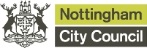 General Data Protection RegulationWORKPLACE TRAVEL SERVICE – EXPRESSION OF INTERESTNottingham City Council (Transport Strategy): Short form Privacy NoticeWe will use the information provided by you to contact you regarding the Workplace Travel Service. The basis under which the Council uses personal data for this purpose is consent.You are not obliged, either by statute or by contract, to provide the information that is requested here.The information that you have provided will be kept for 3 years.The information provided by you may also be used for the purpose of any other function carried out by the Council.  Information about these functions and the legal basis on which information is used for them can be found at http://documents.nottinghamcity.gov.uk/download/5939.The Data Controller is Nottingham City Council, Loxley House Station Street Nottingham NG2 3NGThe Data Protection Officer is Naomi Matthews. You can contact the data protection officer at the above address or data.protectionofficer@nottinghamcity.gov.ukThe new data protection law known as the General Data Protection Regulation provides for the following rights as prescribed by the legislation: A right to request a copy of your informationA right to request rectification of inaccurate personal dataA right to request erasure of your data known as ‘the right to be forgotten’A right to in certain circumstances to request restriction of processingA right in certain circumstances to request portability of your data to another provider  A right to object to processing of data in certain circumstancesA right regarding automated decision making including profilingPlease note that if you are unhappy with a decision regarding the handling of your data you have the right to complain to the Information Commissioners Office at Wycliffe House Water Lane Wilmslow, Cheshire SK95AF and also see the Information Commissioners website at http://www.ico.org.uk/ (link through to the ICO website page on rights).For more information about these rights please refer to our detailed privacy statement at https://www.nottinghamcity.gov.uk/privacy-statement/ 